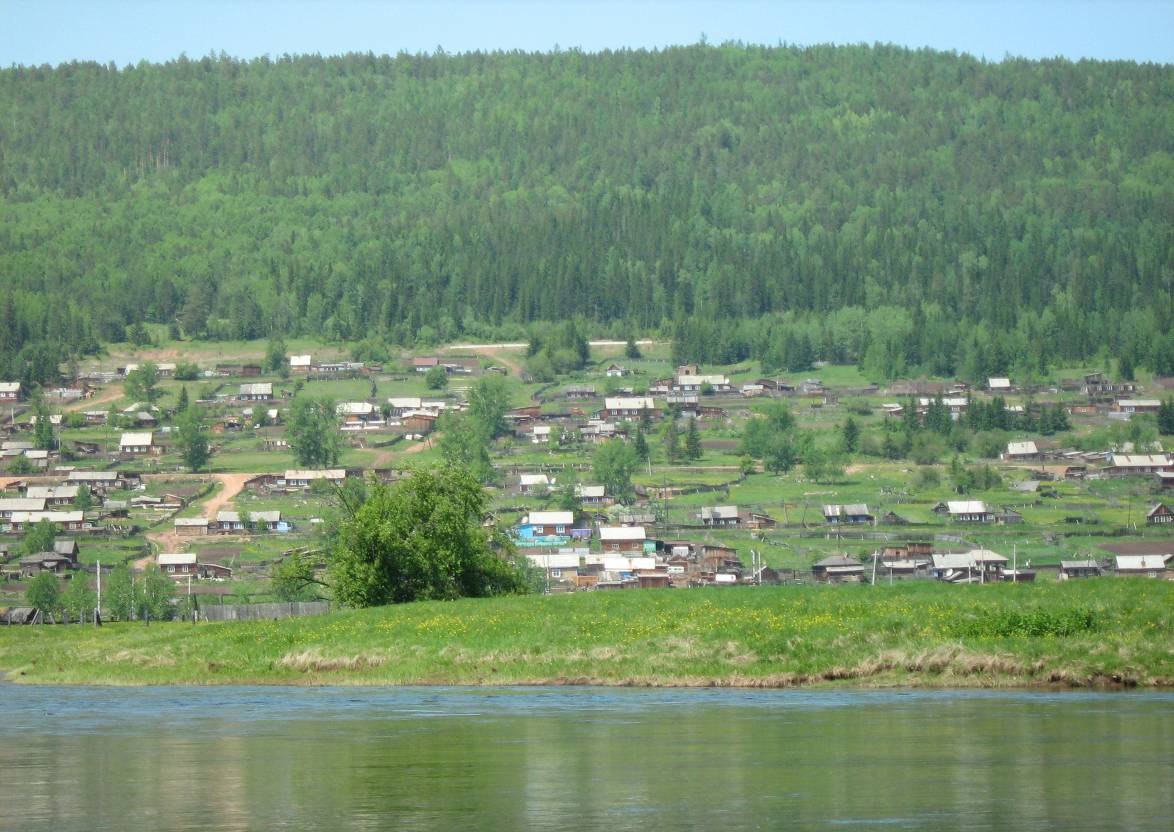 Семигорского сельского поселения                 № 14  Вторник 18 сентября 2018 годРОССИЙСКАЯ  ФЕДЕРАЦИЯИркутская областьНижнеилимский муниципальный районДума  Семигорского сельского поселенияНижнеилимского районаОт «14»  сентября    2018 г.Семигорское сельское  поселение" О внесении изменений в Решение Думы Семигорского   сельского  поселения Нижнеилимского района "О бюджете Семигорского муниципального образования на 2018 год и на плановый период 2019 и 2020 годов "от 28.12.2017 г. № 191"В соответствии со статьей 153 БК РФ,  Положением о бюджетном процессе вСемигорском муниципальном образовании, Уставом Семигорского муниципального образования, Дума Семигорского сельского поселения Нижнеилимского районаРЕШИЛА:Внести в Решение Думы Семигорского сельского поселения Нижнеилимского района от 28.12.2017г. № 191 «О бюджете Семигорского муниципального образования на 2018 год и на плановый период 2019 и 2020 годов»  следующие изменения:1.Пункт 1 изложить в следующей редакции:Утвердить основные характеристики бюджета Семигорского муниципального образования на 2018 год:общий объем доходов бюджета Семигорского муниципального образования в сумме 6 794,0 тыс. рублей, в том числе безвозмездные поступления в сумме 5 470,0 тыс. рублей, из них объем межбюджетных трансфертов, получаемых из других бюджетов бюджетной системы Российской Федерации, в сумме 5 470,0  тыс. рублей;общий объем расходов бюджета Семигорского муниципального образования в сумме 7 995,5 тыс. рублей;2                Вторник     18 сентября  2018 г.                Вестник                              № 14размер дефицита бюджета Семигорского муниципального образования в сумме 1 201,5 тыс. рублей.Установить, что превышение дефицита бюджета Семигорского муниципального образования над ограничениями установленными статьей 92.1 Бюджетного Кодекса Российской Федерации, осуществлено в пределах суммы снижения остатков средств на счете по учету средств бюджета Семигорского МО в объеме 1 163,9 тыс. руб.     Приложения № 1, 5, 7, 9, 13  изложить в новой редакции.Администрации Семигорского муниципального образования опубликовать настоящее решение Думы Семигорского сельского поселения Нижнеилимского района в СМИ.Глава Семигорскогомуниципального образования                А. М. Сетямин18.09.2018 г. № 219РОССИЙСКАЯ ФЕДЕРАЦИЯИРКУТСКАЯ ОБЛАСТЬНИЖНЕИЛИМСКИЙ РАЙОНСЕМИГОРСКОЕ МУНИЦИПАЛЬНОЕ ОБРАЗОВАНИЕДУМАРЕШЕНИЕОБ УТВЕРЖДЕНИИ СТРУКТУРЫ АДМИНИСТРАЦИИ СЕМИГОРСКОГО МУНИЦИПАЛЬНОГО ОБРАЗОВАНИЯНИЖНЕИЛИМСКОГО РАЙОНА ИРКУТСКОЙ ОБЛАСТИ Руководствуясь Федеральным законом «Об общих принципах организации Местного самоуправления в Российской Федерации» от 06.10.2003 г. № 131-ФЗ, руководствуясь Уставом Семигорского муниципального образования, Дума Семигорского муниципального образованияРЕШИЛА:1.Утвердить структуру администрации Семигорского муниципального образования согласно Приложению № 1 к настоящему решению.2.Решение Думы Семигорского муниципального образования от 17 августа 2018 года № 217 «Об утверждении структуры администрации Семигорского муниципального образования Нижнеилимского района Иркутской области» признать утратившим силу.3.Данное решение Думы вступает в силу с 18 сентября 2018 года.4.Опубликовать настоящее Решение в периодическом печатном издании СМИ «Вестник» Семигорского сельского поселения и разместить на официальном сайте администрации Семигорского сельского поселения в информационно-телекоммуникационной сети «Интернет».5.Контроль за исполнением настоящего Решения Думы Семигорского муниципального образования оставляю за собой.Глава Семигорского муниципального образования А.М.СетяминПриложение № 1 к решению ДумыСемигорского сельского поселения от «18» сентября 2018 года  № 219Организационная структура администрации Семигорского сельского поселенияГлава Семигорского сельского поселения                                            А.М. Сетямин4                Вторник      18 сентября  2018 г.                Вестник                             № 14«Косить» – не престижноВ то же время говорить о том, что уклонения от призыва носят сегодня в стране такой же массовый характер, как в недавнем прошлом, было бы неверным. В последние годы служба в армии идет по пути явной германизации: вдвое сокращен ее срок, в солдатских расположениях созданы комфортные условия, включающие в себя и душевые комнаты, и стиральные машины, существенно расширен рацион питания. Ушла в прошлое и повальная практика привлечения военнослужащих к выполнению рутинных хозработ. Основное содержание службы сегодня – боевая учеба во всех ее проявлениях. Кроме того, «год в сапогах» позитивно влияет на будущую карьеру тех, кто желает устроиться в госструктурах, дает им определенные преференции. Как комический привел недавно министр обороны России генерал армии Сергей Шойгу факт, когда в некоторых военкоматах взятки дают уже не чтобы «закосить», а, напротив, чтобы попасть на службу. Правда, речь идет о контракте, но тенденция, согласитесь, характерна.Большой популярностью у потенциальных новобранцев пользуются научные роты – реализация одной из идей министра обороны по привлечению в армейские ряды креативно мыслящих молодых интеллектуалов, использованию их таланта в интересах обеспечения обороноспособности страны. Сейчас функционирует уже 12 таких рот, при этом каждая имеет свою направленность и специфику и выполняет конкретные научно-прикладные задачи по заказу органов военного управления. К окончанию осеннего (2017 года) призыва численность военнослужащих научных рот составила более 700 человек, а всего с момента создания этих подразделений в них прошли службу уже около 1 500 молодых людей. На сегодняшний день военнослужащими научных рот получено более 80 патентов на изобретения, разработано свыше 980 рационализаторских предложений, создано более 700 прикладных математических моделей, программно-моделирующих комплексов, алгоритмов специального программного обеспечения, опубликовано около двух тысяч научных статей.Г Р А Ж Д А Н Е !      Будьте осторожны с огнем! Не бросайте спичек и окурков не затушенными! Прячьте спички от детей и не оставляйте детей без присмотра! При возникновении пожара немедленно вызывайте пожарную охрану по телефонам 89246101847 - водитель пожарной машины, 64-4-71 - администрация. 665682                                                                  Администрация              Распространяется бесплатнопос. Семигорск               64 – 4 -71                     Дума сельского             Газета выходитул. Октябрьская, 1                                               поселения                      2 раз в месяц  кол-во 35 шт.                                                                                  Гл. редактор А.М. Сетямин                                                                                 Отв. за выпуск М.Е.ЯнгурскаяР Е Ш Е Н И Е  № 218